Lynchburg Campbell County Girl Scout Service Unit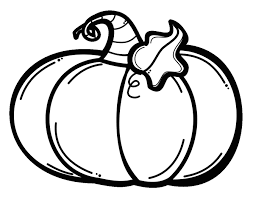 October Update 2019Please welcome Tammy Davis, co-leader for Troop 234; Tiffany Baxter, Karen Crosby, Andrea Montanye, Katie Goff, Adrienna Eggleston, and Kelly Reyes, co-leaders for Troop 1315; Jessy Shipe and Melanie Blair, co-leaders for Troop 1069; and Alys Miller, co-leader for Troop 440.  We enjoyed a most informative presentation by Adventurer facilitator Barbara Duerk at the September Service Unit meeting.  She was joined by Audrey, Amirah, Rebekah, and Helen who provided some great stories about their experiences from hiking to canoeing and traveling to DC, England, and Iceland.  Our Girl Scouts who are 11+ can be Adventurers.  Check out the Adventurers Fall/Winter Program and their upcoming trip to My Chalet next summer.  This program provides wider opportunities for our older Girl Scouts.  The email address for Adventurers is: gsvscadventuring@gmail.com.  Older Girl Scouts no longer interested in the troop experience or activities might consider joining Adventurers Troop 1912.  They can participate as much or as little as they wish.  There are lots of great events to choose from.46 of our Cadettes completed the MEdia Journey during the Cadette Camporee the weekend of 9/28 and 9/29 at Camp Sac.  The weekend’s focus was on building self-esteem and confidence, developing a better understanding about the media, how it works, how influential it is, and how to cultivate a new perspective.  Our morning rotations included a panel discussion from 7 professional women on life/work balance and sterotyping, a take-action project on how to unplug, and a wonderful presentation and hands-on activity, “Empowerment,” by Dr. Bradshaw.  The afternoon rotations included “STEM, Breaking Barriers,” goal setting, and diversity by our BWXT partners.  This was a great weekend thanks to the many participants and our planners, Rebecca and Stephanie.Product Sales – Candy Nut 2019Detria will serve as our Product Sales Manager and Area 9 ManagerTheme: Create Your PathGirls can participate in 2 ways: 	1. Face-to-face (candy and nut products only)	2. Online ordering (candy-nut products, crafts, cups, cards, magazines, candles)Hopefully incentives will arrive toward the latter part of November or first week of December.  They arrive in bulk from the vendors and must be sorted.Important dates:	September 24th – Sales start	October 23rd – Last day for girls to enter order into system	October 29th – Last day for troop manager to enter order into system	November 21st – Candy Nut delivery at First Christian Church – time TBAEach troop’s product sales manager is responsible for taking GS105, must be registered with the troop, and have a clear background check on file with GSVSCOpen Dialogue MeetingsThese meetings give GSVSC volunteers the opportunity to share their thoughts, ideas, and concerns, and offer suggestions to the governance of the GSVSC.Please register online to attend.  Visit the calendar on GSVSC’s website: www.gsvsc.org/calendar.  Click on meeting date and time – or to register by phone, call Susan Hodges at 1-540-777-5126 or 1-800-542-5905 ext. 126.	Thursday, October 3rd, from 6:00 PM to 8:00 PM at First Christian Church, 3109 	Rivermont Ave, Lynchburg	Thursday, October 10th, from 6:00 PM to 8:00 PM at Emmanuel Episcopal 	Church, 300 West Fredenet St, Staunton	Saturday, October 12th, from 9:45 AM to 12:00 noon at Aldergate United 	Methodist Church, 1500 East Rio Rd, Charlottesville	Tuesday, November 19th, in-person and conference call at GSVSC headquarters 	in Roanoke – call-in procedures will be provided soonJust a reminder when participating in Girl Scout events and activities: you must have 2 unrelated adults attending and 1 must be the troop’s First Aider.Girl Scouts of Virginia Skyline Council Go Outside Camporee 2019 – Friday, October 18th, through Sunday, October 20th – at River’s Edge Sports Complex in Roanoke – www.gsvsc.orgRandolph College will continue its popular free science and art Saturdays featuring a wide range of scientific and creative ventures for local high school students.  Each session begins at 10:00 AM and includes lunch.  Lab activities are taught by Randolph College faculty, interactive tours and art workshops are taught by staff from the Maier Museum of Art at Randolph College.  Visit their website to get a description of each session and to register: www.randolphcollege.edu/sciencesaturdays Upcoming Local EventsJunior Camporee “Spook-o-ree” – with focus on earning the Junior Outdoor Journey – the weekend of October 12th and 13th at Camp SacField Day – Saturday, October 27th at 9:45 AM at First Presbyterian – a partnership between LCC and Kappa Delta SororityNight Owl for Cadettes – Friday, November 1st at 6:00 PM through Saturday, November 2nd at 10:30 AMTea/Cupcake Fun – Sunday, November 10th at 2:00 PM at First Christian ChurchGeocaching – Saturday, November 16th at 1:00 PM at Camp SacChristmas Parade – Sunday, December 8thSuper Service Day – Saturday, December 14th at First PresbyterianJames River State Park Star Party – November 1st through 3rd – this is a star party in Virginia which lies in the dark skies of Central Virginia.  Thanks to the dedication of Lora Callahan, Troop 217, LCC, and her Gold Award Project, James River State Park was recently awarded its Dark Sky Park certification by the International Dark Sky Association.  The fee for the star party and camping on the observing field is $15 for one night or $25 for two nights.  A summary of the star party plan can be found at: richastro.org/james-river-state-park-star-party.  A short video of a sky watch at James River State Park: youtube.com/watch?v=6cDQVFEFeuMLynchburg Museum System, 901 Court St, will be celebrating Lynchburg Girl Scout history from October 4th through October 11th from 10:00 AM until 4:00 PM.  Questions: Christian.Crouch@lynchburgva.gov or 434-455-4423 or 434-455-6226.  Website: lynchburgmuseum.orgLooking ahead: 2019-2020 is our LCCGSSU transition year as we move toward new leadership and programming.  We will need help with:	- Super Service Day 2020	- All Ladies Tea 2020	- Night Owl 2020	- Christmas Parade 2020	- Camp Sac Day Camp Director 2020	- Camporees in 2021 (Daisy, Brownie, Junior, Cadette)We would like to keep these events ongoing.  You will get all the guidance you need to make your event successful.  Many, many thanks to Amy McCarty who is willing to take the lead on World Thinking Day 2020, Troop 108 who is planning the Sweetheart Dance in 2020, and Troop 234 for planning the Bridging/Awards Recognition Ceremony in May 2020.Please contact Rebecca to discuss: becka6778@aol.comIf you plan to participate in the Thanksgiving Turkey Box Program for HumanKind, providing a meal for a family in need, please let them know by the end of October so they can match your troop with a family.  See #3 on the “Service” page on the LCCSU website: lburgccgirlscouts.weebly.comSilver Award Training Workshop: for girls and adults – Sunday afternoon, November 3rd, from 2:00 to 4:00 PM at First Christian Church.  Must register through gsvsc.org to attend.Bronze Award Training Workshop: for adults – Saturday, November 16th, beginning at 10:30 AM (about 90 minutes), at Troop House at Camp Sacajawea.  Hosted by GSVSC, taught by volunteer trainer, must register online to attend: gsvsc.org, go to “Events,” then November calendar.106 Event Training: Saturday, November 23rd, beginning at 10 AM (about 2 ½ hours), at First Christian Church.  Must register online to attend: gsvsc.org, go to “Events.”If you plan to participate in the Christmas Stocking Program (Angel Tree) for the Salvation Army Center of Hope, stockings can be picked up by the end of October.  They will also provide you with suggestions for stocking stuffers for children.  See on the “Service” page on the LCCGSSU website: lburgccgirlscouts.weebly.comPlease remember a Juliette Low October birthday celebration, often held during a troop meeting.  This could easily be a birthday party planned by your girls and/or honoring Juliette with a service project.  If you plan to participate in the GSVSC Christmas Card Art Contest, entries are due no later than October 28h.  Theme: “Taking Action – My Super Service Project.”  Show GSVSC in picture form your favorite Girl Scout community service project.  You can create this card on your own or with your troop.  It can be based on your Bronze, Silver, or Gold Award project.  The winner receives a $50 gift certificate to the Skyline Shop and her own supply of cards.  There are also prizes for the 2nd and 3rd place winners.  Mail or drop off your drawing along with your contact info to: Girl Scouts, attn: Holiday Card Contest, 3663 Peters Creek Rd NW, Roanoke, VA 24019.GSVSC is in need of Council trainers:  Council trainers ensure that training is presented to older girls and to adults in specific Service Units and areas, such as: Bronze Award training, Silver Award training, Gold Award training, outdoor education, 106 Event Training, etc.  The nature of this position requires the individual to provide direct and indirect service to girls and adults.Accountable to Director of Volunteer TrainingSome of the duties: support GSVSC’s activities and goals, model appropriate Girl Scout behavior, be guided by Girl Scout law, promise, and mission, remain informed about and comply with current Girl Scout policies, procedures, and guidelines, keep current with volunteer procedures and policies, follow GSVSC Council Trainer guidelines and procedures, train at least one training per Girl Scout year, must be a currently registered Girl Scout member, must successfully complete the GSVSC Training for Trainers course (The next course is scheduled for Friday PM November 8th through Saturday, November 9th at Camp Sac – register online at gsvsc.org – local trainers are Donna Guill and Rebecca Duncan – questions? Jodi Brodkin, Director of Volunteer Training, 1-540-661-0471 or jbrodkin@gsvsc.org)Check out these websites for some help on basic badge requirements:-	girlscouts.org/en/our-program/badges/badge_explorer.htm-     volunteers.girlscoutsrv.org/troops/#resources-     Pinterest is also always a good option Forms/documents: http://www.gsvsc.org/en/for-volunteers/forms---documents.htmlVolunteer Resources Tab for trainings, delegates, troop leaders, service units, info/suggestions on the first 6 troop meetings (D, B, J): http://www.gsvsc.org/en/for-volunteers/volunteer-resources.htmlFor those who have not submitted the 18-19 End of Year report, the VTK (Volunteer Toolkit) Finance Tab will be down from October 1st through November 7th.“Today will never come again.  Be a blessing.  Be a friend.  Encourage someone.  Take time to care.  Mindset is everything.”Lynchburg Campbell County Girl Scout Service Unit4925 Boonsboro Road, PMB 189Lynchburg, VA 24503Questions: LynchburgCampbellCoGirlScouts@gmail.comwww.lburgccgirlscouts.weebly.comwww.facebook/om/LCCGSSU